Муниципальное казённое  общеобразовательное учреждение «Чернская начальная общеобразовательная школа «Росинка»ПРИКАЗОт 17 августа 2020 г.                               № 60.2
Об утверждении специально разработанного расписания уроков, перемен, с учётом минимизации контактов учащихся МКОУ «ЧНОШ «Росинка»В целях предупреждения распространения коронавирусной инфекции (COVID -19) в период неблагополучной эпидемиологической ситуации в соответствии с Постановлением от 30.06.2020 года № 16 «Об утверждении санитарно-эпидемиологических  правил СП 3.1/2.4.3598-20 «Санитарно-эпидемиологические требования к устройству, содержанию и организации работы образовательных организаций и других объектов социальной инфраструктуры для детей и молодёжи в условиях распространения новой распространения коронавирусной инфекции (COVID -19)»ПРИКАЗЫВАЮ:Утвердить расписание уроков, перемен, график питания учащихся на период с 01.09.2020 года по 31.12.2020 года (Приложение 1).Классным руководителям 1-4 классов обеспечить информирование учащихся, их родителей (законных представителей) об особенностях расписания, в том числе времени входа в школу. Контроль за исполнением настоящего приказа оставляю за собой.Директор МКОУ «ЧНОШ «Росинка»                                  Т.В.Саримсакова		С приказом ознакомлены:                                           Просветова Н.А.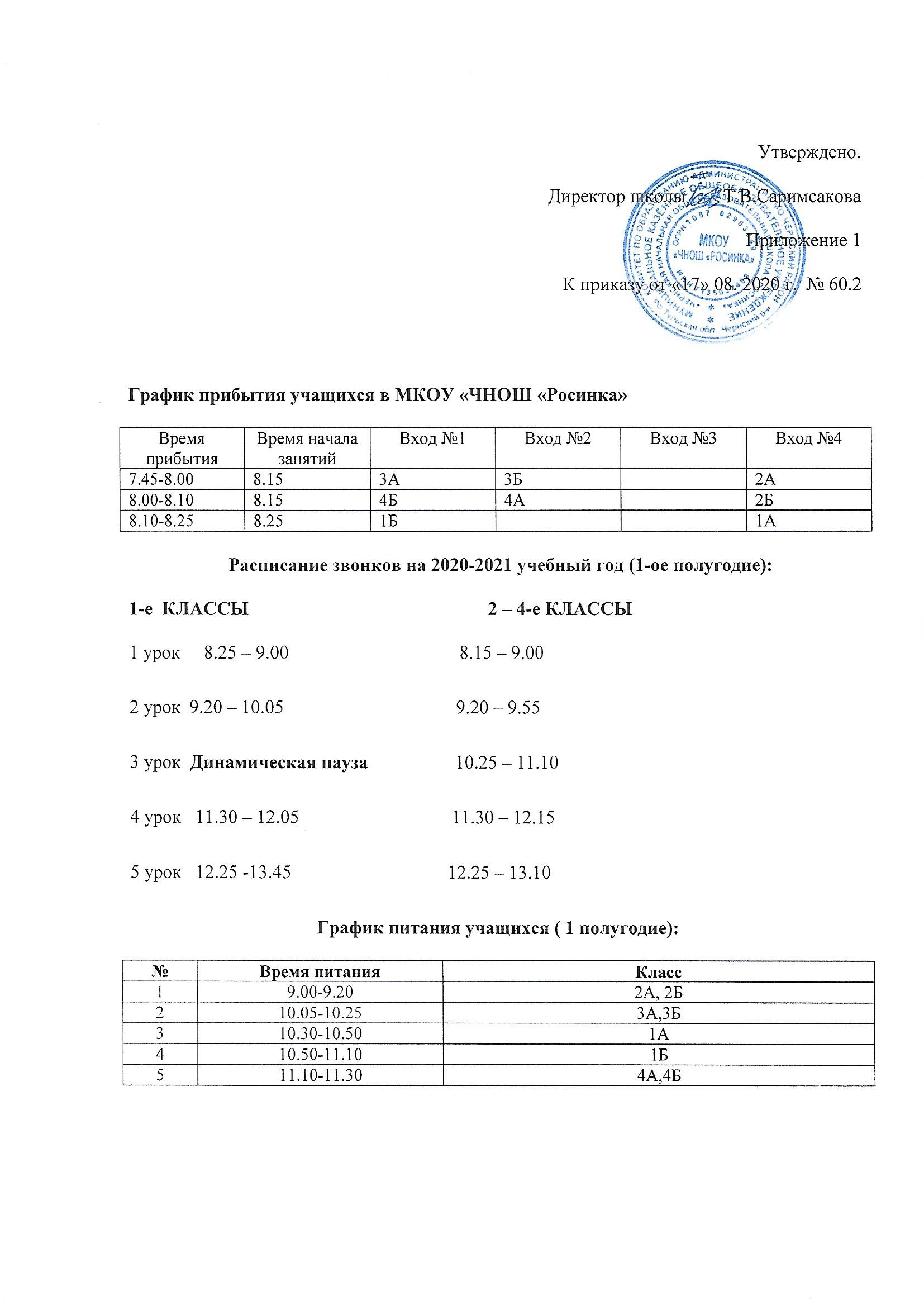 Котова Г.А.Гнидида Т.И.Гарнеева Е.А.Агудаличева Н.И.Куликова Г.В.Курочкина Л.А.Цыпкун А.В.